                    RAPPEL horaires d’entrée et de sortie :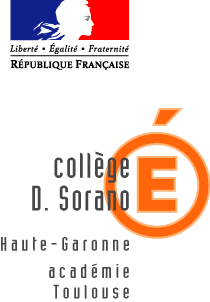 Accès des parents à l’établissement : exclusivement au moment des interclasses (sauf RV avec des personnels du collège ou urgence infirmerie).Horaires : 8h30 - 9h25 - 10h20 à 10h35 - 11h30 - 12h25 - 13h30 - 14h30 - 15h25 à 15h35 - 16h30(tolérance de +/- 5mn)En cas d’après-midi libérée de cours, les élèves demi-pensionnaires doivent prendre leur repas avant de quitter l’établissement.▪ 1er service, départ à 12h30,▪ 2ème service, départ à 13h30.Les parents des D3 signent obligatoirement le cahier des décharges au bureau de la Vie Scolaire.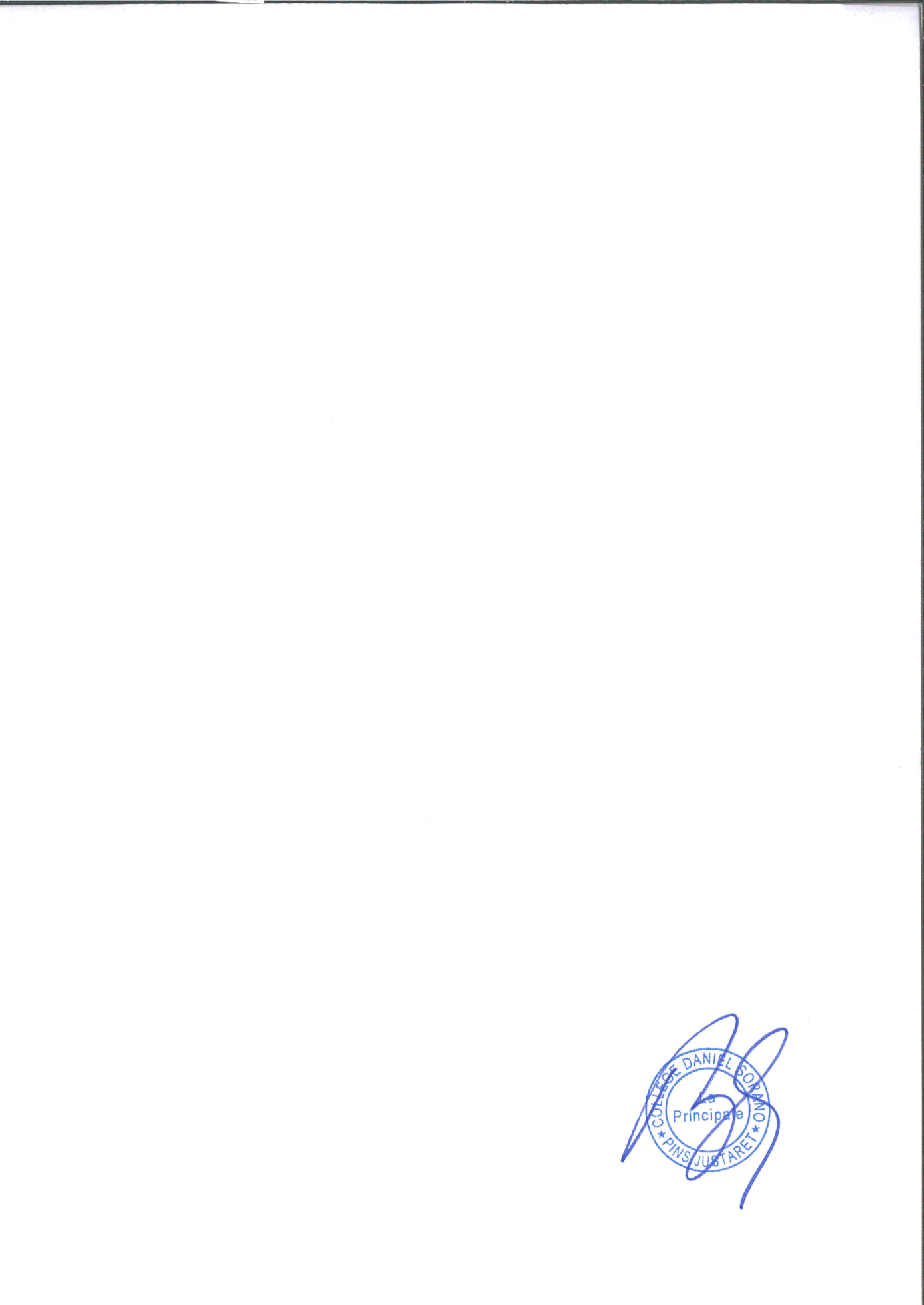 La direction	